Наименование проекта: Строительство и эксплуатация объекта придорожного сервиса — автомобильной газонаполнительной компрессорной станции на территории Красногвардейского района Белгородской областиМесто расположения: Красногвардейский район, в с.п. Стрелецкое, 600 м на юг от центра с. МалобыковоОтрасль реализации: автодорожная инфраструктураДата реализации: 2019 годФорма реализации: Договор аренды с инвестиционными обязательствамиПубличный партнер:  Администрация Красногвардейского районаЧастный партнер: ООО «Газпром газомоторное топливо»Сумма инвестиций: 150,6 млн. рублей Эффект от создания:  Создана газозаправочная инфраструктура, вырос парк транспортных средств на природном газе (метане), оказаны меры по популяризации использования природного газа (метана) в качестве моторного топлива. 	Реализация проекта осуществлялась за счет собственных средств ООО «Газпром газомоторное топливо». 	Автомобильная газонаполнительная компрессорная станция (далее АГНКС) состоит из здания служебно-эксплуатационного блока и газозаправочных колонок, расположенных на островках под навесом. Здание СЭБ предназначено для размещения персонала и проведения расчетно-кассовых операций.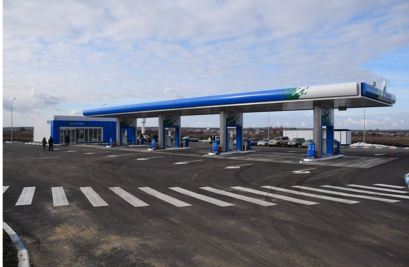 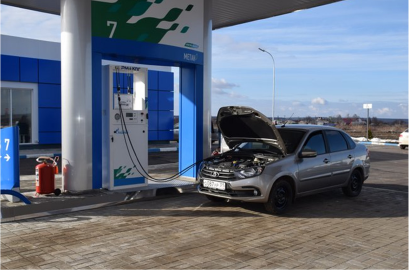 